ВСЕРОССИЙСКАЯ ОЛИМПИАДА ШКОЛЬНИКОВ ПО ТЕХНОЛОГИИ «Техника, технологии и техническое творчество» 2021-2022 учебный год ШКОЛЬНЫЙ ЭТАП.7-8 классы Андрей Константинович Нартов, которого иногда называют «царёв токарь», наиболее известен изобретением токарно-копировального станка с механизированным суппортом. Приведите пример современного токарного станка, у которого отсутствует суппорт.В ответ запишите название станка из одного или нескольких слов через пробел, без запятых и других разделителей. Слова с орфографическими и другими ошибками не засчитываются.     1 баллВыберите диапазон напряжений аккумуляторов, которые могут сегодня встречаться у аккумуляторных шуруповёртов.    1 балл    О    от 220 В до 380 В    О    от 100 В до 150 В    О    от 5 В до 24 В    О    от 1000 В до 3000 ВВ металлообрабатывающей отрасли производства сегодня очень востребованы специалисты, получившие профессию оператор станка с ЧПУ. Высококвалифицированным специалистам данной профессии требуются широкие знания. Они должны обладать достаточно чётким представлением о технологии изготовления изделия и знаниями по программному обеспечению современного оборудования. Дайте верную расшифровку аббревиатуры «ЧПУ» для станков такого типа.Каждое слово внесите в отдельное поле для ответов. Важен порядок ответов. Ч –    П –    У –                       1 баллИзвестно, что столярная пила для поперечного пиления древесины оставляет в материале пропил, по толщине превосходящий толщину полотна самой пилы. Благодаря чему достигается данный эффект?         1 балл    О    Толщина пропила увеличивается из-за процесса расширения волокон древесины, происходящего при пилении.       О    Толщина пропила увеличивается из-за специально выполненного развода зубьев пилы. О   Толщина пропила увеличивается из-за нагревания полотна пилы. О   Толщина пропила только визуально кажется большей, чем толщина полотна пилы.Для кровельных работ часто применяют тонколистовой металл. Чаще всего данный металл изготавливают на специальном оборудовании методом прокатки. Дайте технологически верное название данного оборудования.     В ответ запишите одно или несколько слов через пробел, без запятых и других разделителей. Слова с орфографическими и другими ошибками не засчитываются.             1 баллВ современном машиностроении применяются различные виды пружин и изделий на их основе. Нашли широкое применение и пружинные шайбы. Выберите из предлагаемых вариантов главное назначения такой шайбы.     1 балл       О     Пружинная шайба предотвращает саморазвинчивание соединения при различных видах вибрационных нагрузок.О     Пружинная шайба смягчает затягивающее усилие соединения.О     Пружинная шайба предотвращает возможное возникновение микротрещин в соединении.О     Пружинная шайба амортизирует ударные нагрузки на соединение, препятствуя таким образом разрушению соединенияНа каких пиломатериалах после распиловки остаётся кора?   1 баллО      обрезная доска       О     горбыль       О     брусок       О     доска необрезнаяК какому типу передаточных механизмов следует отнести реечную передачу?    1 балл      О    ременный      О    цепной      О    зубчатый      О    шевронныйВам необходимо произвести технологическую операцию разметки тонколистового металла. Назовите только те инструменты, с помощью которых нужно осуществить данную операцию.    1 балл        О   рашпиль      О   угольник      О   чертилка      О   напильник      О    линейка Учащийся Пётр утверждает, что на уроке технологии ему удалось соединить три новых литий-ионных гальванических элемента с выходным напряжением 1,5 В каждый таким образом, что общее выходное напряжение составило 3 В. Возможно ли получить такое значение напряжения при соединении трёх элементов питания?  Выберите «да», если возможно получить такое напряжение, «нет» – если нельзя      1 балл. Процесс термообработки стали позволяет значительно изменить её свойства и соответственно получаемые эксплуатационные характеристики. Назовите один из процессов термообработки, который позволил бы уменьшить хрупкость закалённой стали    1 балл   Назовите зубчатый передаточный механизм, который позволяет передавать движение с одного вращающегося вокруг своей оси вала на другой, при условии, что они расположены строго перпендикулярно по отношению друг к другу        1 балл    О   зубчатый цилиндрический косозубый    О   зубчатый конический    О    зубчатый цилиндрический прямозубый    О    реечныйОпределите, какие из компонентов проектной деятельности следует осуществлять на поисково-исследовательском этапе выполнения проекта.       1 балл    О   анализ возможных прототипов проекта    О   определение основной проблемной области проектирования    О   презентация выполненного проекта        О   изготовление механической части проекта Как называется технология, определение которой приведено ниже?         1 балл«Совокупность приёмов, методов и воздействий, применяемых для достижения поставленных целей в процессе общественного планирования и развития, решения разного рода проблем, для проектирования и осуществления коммуникативных воздействий, изменяющих сознание людей, культурные, политические и/или общественные структуры, системы или ситуации.В более широком смысле эта технология — последовательность этапов взаимодействия, в ходе которой каждый субъект, участвующий во взаимодействии, реализует собственную управленческую стратегию по отношению к другим и формирует _________ действительность. Изначально такие технологии использовались в управленческом консалтинге, но с конца XX века стали применяться во всех видах деятельности, связанных с глобальным — политическим, экономическим и культурным — управлением». Выберите один правильный ответ.    О    сельскохозяйственная    О     социальная    О    информационная    О   когнитивнаяВ последние десятилетия произошёл настоящий бум развития нейронных сетей. В первую очередь это связано с тем, что процесс обучения искусственных нейронных сетей стал намного быстрее и проще. Также стали активно разрабатываться так называемые «предобученные» нейросети, которые позволяют существенно ускорить процесс внедрения технологии. Где применяются нейронные сети?Выберите все правильные ответы.    1 балл     О    разработка коллекции одежды от кутюр    О    распознавание лиц в метро    О    постановка спектакля    О    первичная проверка почерка при проведении ЕГЭ 2020 года16.  Из предложенных рисунков выберите два, на которых изображены технологические машины.    1 балл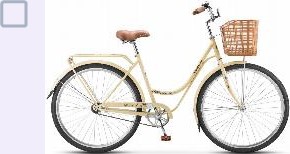 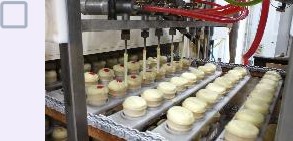 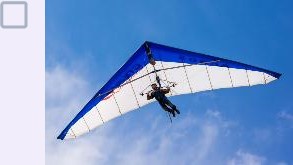 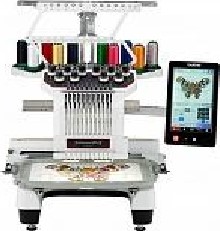 17. Определите, к каким двум типам профессий относится профессия «метеоролог».  1 балл    человек — человекчеловек — природачеловек — техникачеловек — знак	          человек— художественный образ18.  Бондарное дело не утратило своей актуальности и в наше время, Данное ремесло постоянно развивается и совершенствуется. Наиболее известное бондарное изделие — это бочка (кадка). Для её изготовления применяются клёпки и соединяющие их обручи. Материалом для изготовления бондарных клёпок служит    1 балл   О    древесина   О    пластмасса   О    сталь      О   углепластик19.  Выберите из списка профессий ту, которая исчезла с появлением персональных компьютеров.  Выберите один правильный ответ.     1 балл  О    плотник  О    портной  О    веб-дизайнер     О   машинистка20. О чём идёт речь?— это технология добавления, внедрения в реальную жизнь, в трёхмерное поле восприятия человека виртуальной информации, которая воспринимается как элементы реальной жизни. При качественном контенте у человека стирается грань между реальностью и искусственно создаваемым миром. Реальность расширяется внедрением в неё виртуальной информации, то есть в обычную жизнь в режиме реального времени помещаются объекты при помощи специального программного обеспечения и гаджетов».Выберите один правильный ответ.         1 балл  О    3D-принтер  О    Дополненная реальность  О    Виртуальная реальность     О    Умный дом21.  В какие из приведённых составов специально вводят абразивные элементы?   1 балл       О    машинное масло      О   зубная паста      О   паста ГОИ      О   мазут22.  Назовите ручной инструмент, предназначенный для обработки древесины и предусматривающий          1 баллосуществление технологической операции одновременно двумя участниками.В ответ запишите одно или несколько слов через пробел, без запятых и других разделителей. Слова с орфографическими и другими ошибками не засчитываются.1 ЧПУ